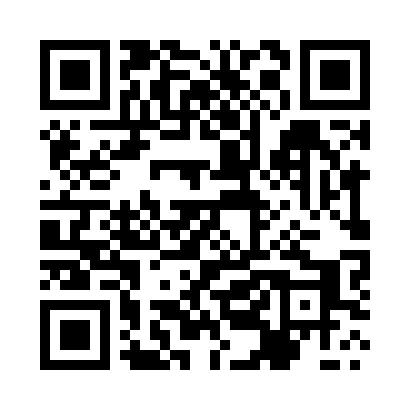 Prayer times for Sierczynek, PolandMon 1 Apr 2024 - Tue 30 Apr 2024High Latitude Method: Angle Based RulePrayer Calculation Method: Muslim World LeagueAsar Calculation Method: HanafiPrayer times provided by https://www.salahtimes.comDateDayFajrSunriseDhuhrAsrMaghribIsha1Mon4:296:311:015:277:329:262Tue4:266:281:005:297:339:283Wed4:236:261:005:307:359:314Thu4:206:241:005:317:379:335Fri4:176:2112:595:327:399:356Sat4:146:1912:595:347:409:387Sun4:116:1712:595:357:429:408Mon4:086:1412:595:367:449:439Tue4:056:1212:585:377:469:4510Wed4:026:1012:585:397:479:4811Thu3:586:0812:585:407:499:5012Fri3:556:0512:585:417:519:5313Sat3:526:0312:575:427:539:5514Sun3:496:0112:575:437:549:5815Mon3:465:5912:575:447:5610:0016Tue3:425:5612:575:467:5810:0317Wed3:395:5412:565:478:0010:0618Thu3:365:5212:565:488:0110:0919Fri3:325:5012:565:498:0310:1120Sat3:295:4812:565:508:0510:1421Sun3:255:4612:565:518:0610:1722Mon3:225:4312:555:528:0810:2023Tue3:185:4112:555:548:1010:2324Wed3:155:3912:555:558:1210:2625Thu3:115:3712:555:568:1310:2926Fri3:085:3512:555:578:1510:3227Sat3:045:3312:545:588:1710:3528Sun3:005:3112:545:598:1910:3929Mon2:565:2912:546:008:2010:4230Tue2:525:2712:546:018:2210:45